Поставка медицинского оборудования ФармСистем и расходных материалов. Каталог товаров (томографы, рентгеновские аппараты, ангиографические системы и пр.). Технологическое оборудование – это такое понятие, которое охватывает очень многие виды производимого оборудования – это и IT-оборудование, и промышленное, и телекоммуникационное. Кроме того, сюда можно отнести и разнообразные печатные машины, торговое оборудование, медицинское.Поскольку это всё устройства, которые участвуют в производственном процессе для осуществления определённой технологии, их можно назвать технологическими. К примеру, для технологии очистки применяется такое оборудование как пылесос, швабра, ведро – и это всё будет называться технологическим оборудованием, оно предназначено для чистоты.Технологическое оборудование используется различными коммерческими и промышленными предприятиями, особенно теми предприятиями, которые занимаются общественным питанием. Такое оборудование предназначено для оптимизации производства подобных учреждений.Если осуществить грамотный монтаж технологического оборудования, это даст возможность значительно снизить энергетические расходы для производства, а также повысить производительность труда.Монтаж данного вида оборудования обычно производится во время строительства новых промышленных предприятий, либо при реконструкции действующих. Кроме того, он осуществляется в процессе замены старого оборудования на новое. При реконструкции или замене оборудования сначала осуществляется демонтажный процесс, который является противоположным монтажному.Монтаж технологического оборудования следует осуществлять в строгом соответствии с составленным проектом по производству работ. Данный процесс отличается своими особенностями. Обычно монтажные работы выполняются по совместительству со строительными, а потому условия их выполнения довольно-таки стесненные. Потому необходимо знать все правила касаемо техники безопасности при осуществлении работ по монтажу.Как правило, подобные работы проводятся специализированными управлениями или трестами, которые работают как субподрядчики в различных строительных компаниях. Такие люди довольно опытны, они следят за выполнением всех необходимых правил касаемо безопасности их работ.Если работы по монтажу осуществляются в помещении, где есть возможность выделения каких-либо вредных газов, тогда они проходят непосредственно под руководством мастера с участием работников ГСС. Иногда монтажные работы по технологическому оборудованию производятся с помощью специальных монтажных мачт или порталов – но только тогда, когда грузоподъёмность производственных кранов не даёт возможности применения их в целях установки технологического оборудования в положении, предусмотренном проектом.Монтаж технологических конструкций или оборудования происходит в строгой технологической последовательности. Она должна быть предусмотрена в специальных картах для монтажа, а также в производственных проектах и различных технологических графиках по монтажу оборудования. Следует помнить о чётком соответствии монтажных работ установочным параметрам отдельного оборудования, а также о привязке их к строительному оборудованию или конструкциям.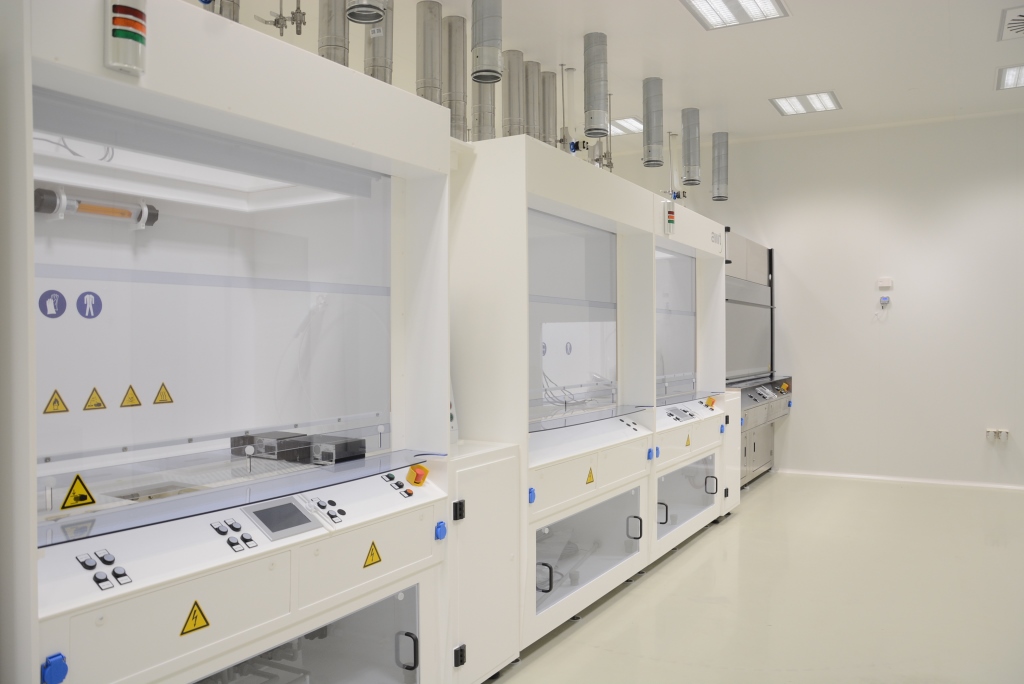 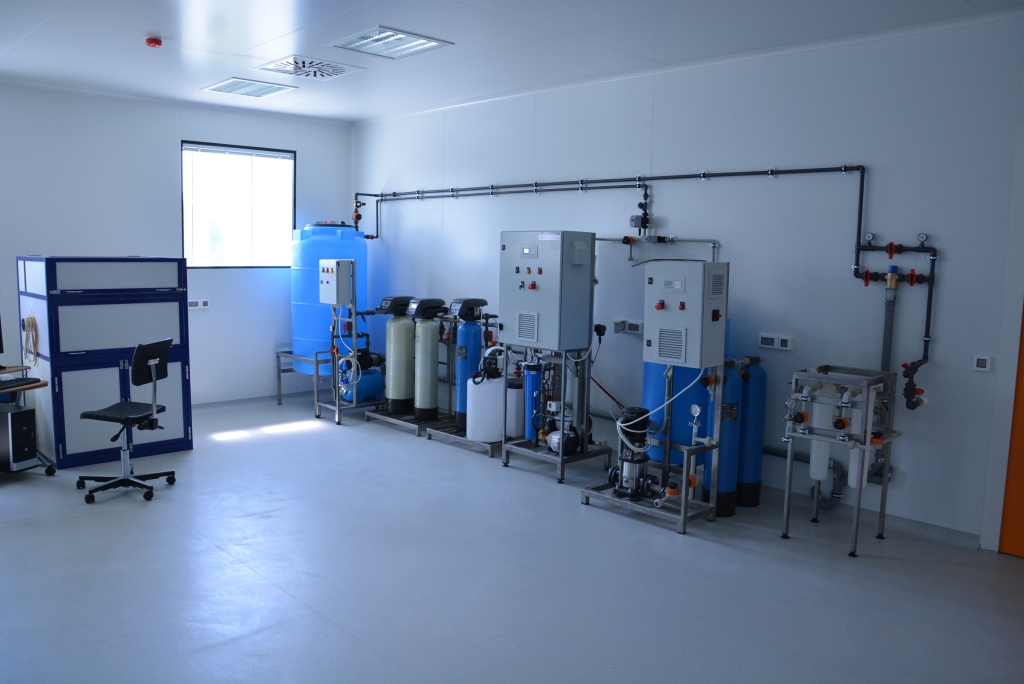 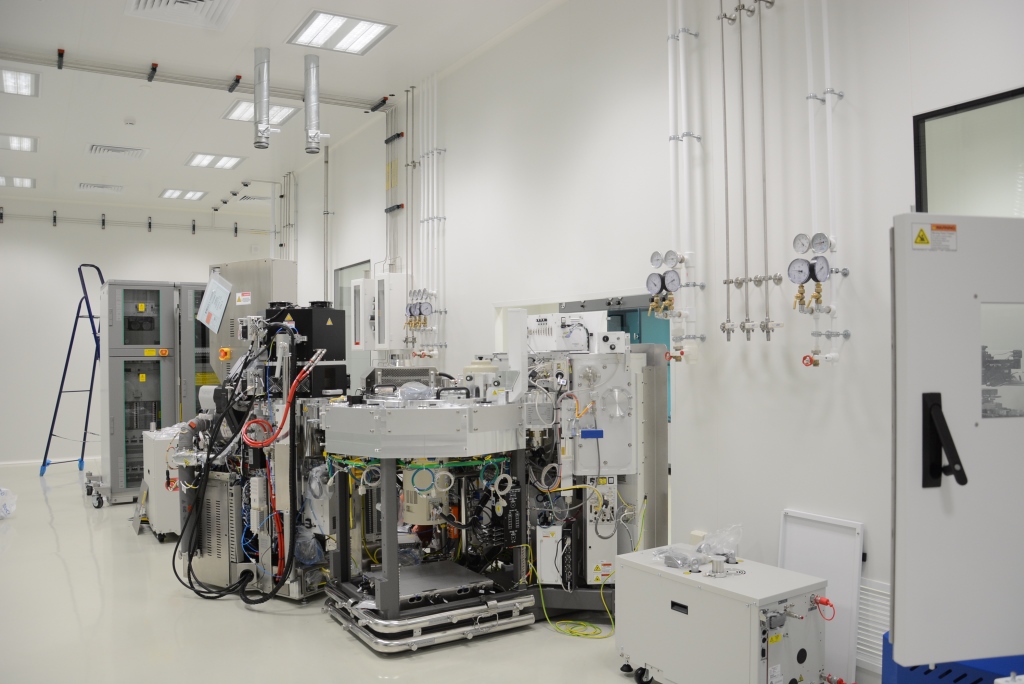 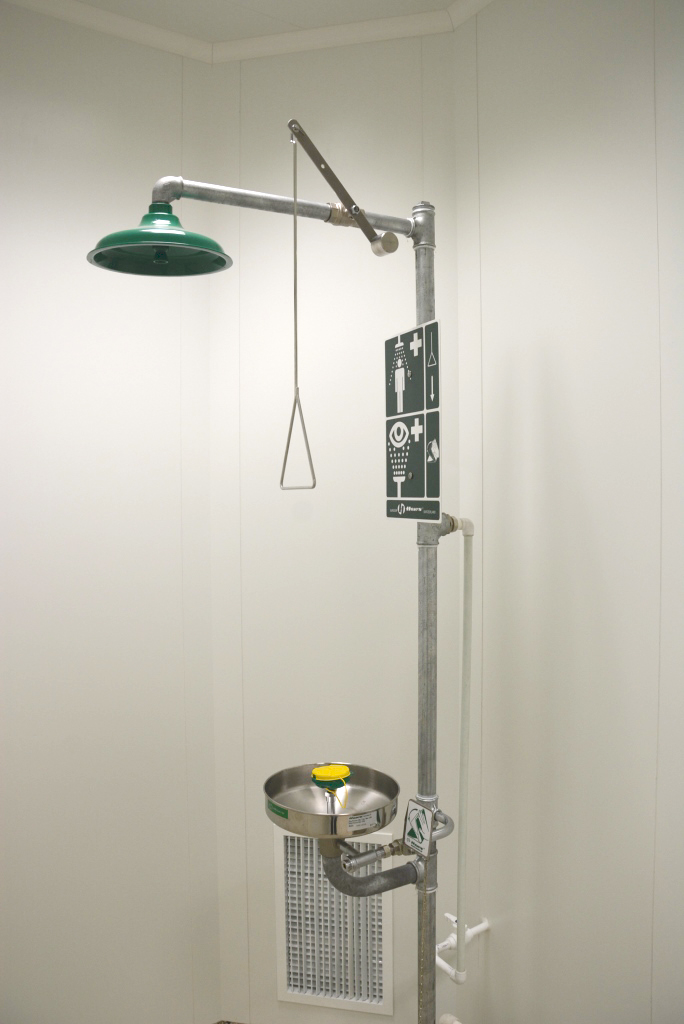 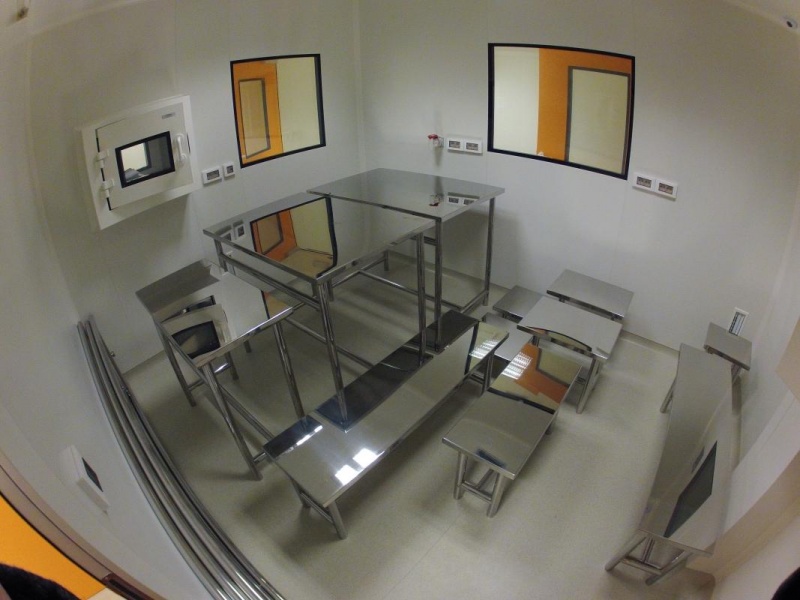 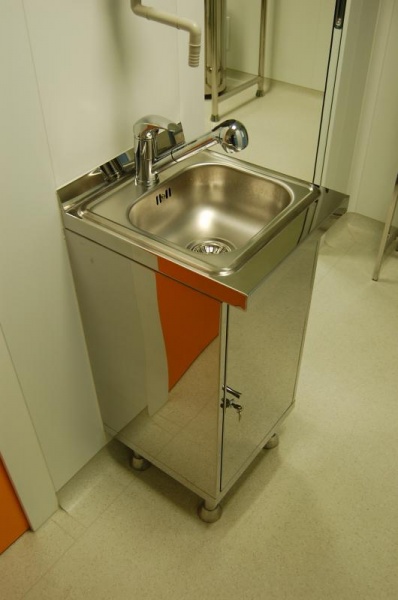 